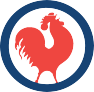 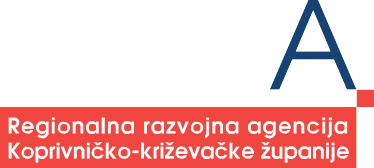                      OIB: 72579334383Na temelju članka 28. Zakona o javnoj nabavi (Narodne novine br. 120/16.) donose seII. izmjene i dopune PLANa NABAVE za POSLOVNU GODINU 2018.I.II.Sukladno odredbi članka 12. Zakona o javnoj nabavi („Narodne novine“ broj: 120/16), nabava roba, radova i usluga kojima je procijenjena vrijednost  nabave manja od europskih pragova bez poreza na dodanu vrijednost neće se provoditi postupci javne nabave  propisani Zakonom o javnoj nabavi već će se postupci nabave provoditi sukladno važećem Pravilniku o provođenju postupaka jednostavne nabave .III.Ove II. Izmjene i dopune Plana nabave za poslovnu godinu 2018. stupaju na snagu danom donošenja i bit će objavljene na web stranici PORE Regionalne razvojne agencije Koprivničko-križevačke županije i u Elektroničkom oglasniku javne nabave RH.Datum i mjesto donošenja: Koprivnica, 10. rujna 2018. godineKLASA: 406-01/18-01/03URBROJ: 2137-25-18-04                     Izradila:                                                                                                                                            Ravnateljica:                                                                                                                                                                            Voditeljica Odjela za proračun,                                                                                                                       Melita Birčić                                                                                       financije, administrativne, kadrovske          i ostale tehničke poslove                                                                                                                                               Gordana Kotarščak    Evid. broj nabavePredmet nabaveBrojčana oznaka predmeta nabave iz Jedinstvenog rječnika javne nabave (CPV)Procijenjena vrijednost nabave (u kunama)Vrsta postupka (uključujući i jednostavnu nabavu)Poseban režim nabavePredmet podijeljen na grupe?Sklapa se Ugovor/okvirni sporazum/narudžbenica?Planirani početak postupkaPlanirano trajanje ugovora ili okvirnog sporzumaNapomenaDatum izmjene1-2018Uredski materijal30192000-143.600,00jednostavna nabava2-2018Usluga prijevoza na studijskom putovanju – projekt AGRISHORT63510000-732.400,00jednostavna nabava05.07.2018.2-2018Usluga prijevoza na studijskom putovanju – projekt AGRISHORT63510000-75.000,00jednostavna nabava05.07.2018.3-2018Objave članaka u novinama79341000-647.840,00jednostavna nabava4-2018Tiskarske usluge – projekt PORA79810000-540.000,00jednostavna nabava5-2018Tiskarske usluge – projekt „CHEC“79810000-529.700,00jednostavna nabava05.07.2018.5-2018Tiskarske usluge – projekt „CHEC“79810000-50,00jednostavna nabava05.07.2018.6-2018Tiskarske usluge projekt „EN-EFF“79810000-539.600,00jednostavna nabava7-2018Tiskarske usluge projekt „AGRISHORT“79810000-539.000,00jednostavna nabava05.07.2018.7-2018Tiskarske usluge projekt „AGRISHORT“79810000-555.000,00jednostavna nabava05.07.2018.8-2018Tiskarske usluge projekt – projekt „Promicanje održivog razvoja prirodne baštine općine Legrad“79810000-5131.120,00jednostavna nabavapostupak javne nabave provodi Općina Legrad10.09.2018.8-2018Tiskarske usluge projekt – projekt „Promicanje održivog razvoja prirodne baštine općine Legrad“79810000-5131.120,00otvoreni postupakpostupak javne nabave provodi Općina Legrad10.09.2018.9-2018Računovodstvene usluge79200000-664.000,00jednostavna nabava10-2018Usluga održavanja radionice za voditelje kluba za zapošljavanje – projekt „Partnerstvo za sve2“80510000-228.000,00jednostavna nabava11-2018Usluga održavanja radionice za unapređenje kapaciteta LPZ-a  - projekt „Partnerstvo za sve2“80510000-239.400,00jednostavna nabava12-2018Konzultanstke usluge na izradi „Akcijskog plana upravljanja posjetiteljima“ – projekt „Promicanje održivog razvoja prirodne baštine općine Legrad“71317000-338.000,00jednostavna nabava13-2018Konzultatske usluge na izradi „Regionalnog plana za mikrokreditiranje“ – projekt ATM66171000-960.000,00jednostavna nabava14-2018Usluga čišćenja poslovnog prostora90910000-925.480,00jednostavna nabava15-2018Usluga dobrovoljnog zdravstvenog osiguranja zaposlenika66512210-735.000,00jednostavna nabava16-2018Ugostiteljske usluge55300000-348.000,00jednostavna nabava17-2018Računala i računalna oprema30200000-124.000,00jednostavna nabava05.07.2018.17-2018Računala i računalna oprema30200000-16.200,00jednostavna nabava05.07.2018.18-2018Usluge agencije na organizaciji studijskog  putovanja – projekt Agrishort6351000-731.000,00jednostavna nabava05.07.2018.19-2018Uredski namještaj39000000-238.400,00jednostavna nabava05.07.2018.20-2018Osobni automobil34110000-1120.000,00jednostavna nabava05.07.2018.